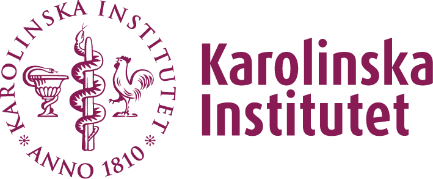 FörsäkranStipendiat
Härmed intygar jag att jag har tagit del av och tillsammans med ansvarig lärare/handledare och/eller HR-partner/motsvarande gått igenom information om stipendier vid Karolinska Institutet (KI) och vad det innebär att vara stipendiat vid KI.Jag är medveten om att jag som stipendiat inte är anställd och därför inte har samma rättigheter och skyldigheter som anställda. Jag är vidare medveten om att stipendiet utges till mig i utbildningssyfte och att KI kan dra tillbaka beviljade men inte utbetalda stipendiemedel vid misskötsel, t.ex. försummad närvaro enligt kursplan/studieplan. Jag är införstådd med att utbetalning av KI-stipendier kan komma att ändras vid förändrade inkomstförhållanden för mig. Det är mitt ansvar att vid eventuella förändringar i inkomstförhållanden meddela handledare och administrativ chef.Jag har tagit del av uppförandekoden/Code of conduct för ett gott arbetsklimat och är införstådd med vad den innebär.Ort och datum:		Stipendiatens underskrift:	
Namnförtydligande:	Kursansvarig lärare/handledare 
och institutionens HR-partner/motsvarandeHärmed intygas att vi tillsammans med stipendiaten har gått igenom stipendiatens rättigheter och skyldigheter och relevant innehåll i på webbsidan stipendier.Ort och datum:		Underskrift:	
Namnförtydligande:	
 Kursansvarig lärare (student på grundnivå eller avancerad nivå) Huvudhandledare (doktorand med tilläggsstipendium) Handledare (postdoktor)Ort och datum:		Underskrift:	
Namnförtydligande:	
 HR-partner/motsvarandeBeslut om stipendium2024-01-12                         EfternamnEfternamnEfternamnFörnamnFörnamnFörnamnPersonnummerPersonnummerGatuadressGatuadressGatuadressGatuadressGatuadressGatuadressTelefonnummerTelefonnummerPostadressPostadressPostadressPostadressPostadressPostadressDiarienummerDiarienummerInstitutionInstitutionInstitutionInstitutionInstitutionInstitutionInstitutionInstitutionStipendium utbetalas för följande utbildning:Stipendium utbetalas för följande utbildning:Stipendium utbetalas för följande utbildning:Stipendium utbetalas för följande utbildning:Stipendium utbetalas för följande utbildning:Stipendium utbetalas för följande utbildning:Stipendium utbetalas för följande utbildning:Stipendium utbetalas för följande utbildning:Grundnivå eller avancerad nivå  Grundnivå eller avancerad nivå  Grundnivå eller avancerad nivå  Doktorandstipendium (tillägg)  Doktorandstipendium (tillägg)  Doktorandstipendium (tillägg)  Postdoktorutbildning: Beslut kan endast fattas när personen i fråga har disputerat/motsvarande.Postdoktorutbildning: Beslut kan endast fattas när personen i fråga har disputerat/motsvarande.Datum (ÅÅMMDD - ÅÅMMDD)      -      Datum (ÅÅMMDD - ÅÅMMDD)      -      Beloppet följer KI:s riktlinjer, för närvarande:      kr       Beloppet följer KI:s riktlinjer, för närvarande:      kr       Beloppet följer KI:s riktlinjer, för närvarande:      kr       Beloppet följer KI:s riktlinjer, för närvarande:      kr       Beloppet följer KI:s riktlinjer, för närvarande:      kr       ProcentProjektProjektProjektProcentProjektProjektProjektEndast doktorander: Endast doktorander: Endast doktorander: Endast doktorander: Endast doktorander: Endast doktorander: Endast doktorander: Endast doktorander: Namn på extern finansiärNamn på extern finansiärNamn på extern finansiärNamn på extern finansiärNamn på extern finansiärNamn på extern finansiärNamn på extern finansiärNamn på extern finansiärBelopp som utbetalas från extern finansiärBelopp som utbetalas från extern finansiärBelopp som utbetalas från extern finansiärBelopp som utbetalas från extern finansiärBelopp som utbetalas från extern finansiärBelopp som utbetalas från extern finansiärBelopp som utbetalas från extern finansiärBelopp som utbetalas från extern finansiärUnderskrift:Underskrift:Underskrift:Underskrift:Underskrift:Underskrift:Underskrift:Underskrift:Beslutet är fattat i enlighet med KI:s stipendieregler  Stipendiaten har inte erhållit lön eller arvode från KI under den senaste tvåårsperioden som kan medföra att det föreligger ”smitta” enligt definitionen i KI:s stipendieregler  Beslutet är fattat i enlighet med KI:s stipendieregler  Stipendiaten har inte erhållit lön eller arvode från KI under den senaste tvåårsperioden som kan medföra att det föreligger ”smitta” enligt definitionen i KI:s stipendieregler  Beslutet är fattat i enlighet med KI:s stipendieregler  Stipendiaten har inte erhållit lön eller arvode från KI under den senaste tvåårsperioden som kan medföra att det föreligger ”smitta” enligt definitionen i KI:s stipendieregler  Beslutet är fattat i enlighet med KI:s stipendieregler  Stipendiaten har inte erhållit lön eller arvode från KI under den senaste tvåårsperioden som kan medföra att det föreligger ”smitta” enligt definitionen i KI:s stipendieregler  Beslutet är fattat i enlighet med KI:s stipendieregler  Stipendiaten har inte erhållit lön eller arvode från KI under den senaste tvåårsperioden som kan medföra att det föreligger ”smitta” enligt definitionen i KI:s stipendieregler  Beslutet är fattat i enlighet med KI:s stipendieregler  Stipendiaten har inte erhållit lön eller arvode från KI under den senaste tvåårsperioden som kan medföra att det föreligger ”smitta” enligt definitionen i KI:s stipendieregler  Beslutet är fattat i enlighet med KI:s stipendieregler  Stipendiaten har inte erhållit lön eller arvode från KI under den senaste tvåårsperioden som kan medföra att det föreligger ”smitta” enligt definitionen i KI:s stipendieregler  Beslutet är fattat i enlighet med KI:s stipendieregler  Stipendiaten har inte erhållit lön eller arvode från KI under den senaste tvåårsperioden som kan medföra att det föreligger ”smitta” enligt definitionen i KI:s stipendieregler  ………………………………………………………………………………………………….Datum och underskrift administrativ chef/motsvarande………………………………………………………………………………………………….Datum och underskrift administrativ chef/motsvarande………………………………………………………………………………………………….Datum och underskrift administrativ chef/motsvarande………………………………………………………………………………………………….Datum och underskrift administrativ chef/motsvarande………………………………………………………………………………………………….Datum och underskrift administrativ chef/motsvarande………………………………………………………………………………………………….Datum och underskrift administrativ chef/motsvarande………………………………………………………………………………………………….Datum och underskrift administrativ chef/motsvarande………………………………………………………………………………………………….Datum och underskrift administrativ chef/motsvarande………………………………………………………………………………………………….Datum och underskrift handledare………………………………………………………………………………………………….Datum och underskrift handledare………………………………………………………………………………………………….Datum och underskrift handledare………………………………………………………………………………………………….Datum och underskrift handledare………………………………………………………………………………………………….Datum och underskrift handledare………………………………………………………………………………………………….Datum och underskrift handledare………………………………………………………………………………………………….Datum och underskrift handledare………………………………………………………………………………………………….Datum och underskrift handledareBeslutet tillstyrks.………………………………………………………………………………………………….Datum och underskrift prefektBeslutet tillstyrks.………………………………………………………………………………………………….Datum och underskrift prefektBeslutet tillstyrks.………………………………………………………………………………………………….Datum och underskrift prefektBeslutet tillstyrks.………………………………………………………………………………………………….Datum och underskrift prefektBeslutet tillstyrks.………………………………………………………………………………………………….Datum och underskrift prefektBeslutet tillstyrks.………………………………………………………………………………………………….Datum och underskrift prefektBeslutet tillstyrks.………………………………………………………………………………………………….Datum och underskrift prefektBeslutet tillstyrks.………………………………………………………………………………………………….Datum och underskrift prefektTvå original. Ett exemplar arkiveras på institutionen tillsammans med bilagorna enligt ”Checklista och ansvar i stipendieärenden”. Ett exemplar skickas till HR-avdelningen.Två original. Ett exemplar arkiveras på institutionen tillsammans med bilagorna enligt ”Checklista och ansvar i stipendieärenden”. Ett exemplar skickas till HR-avdelningen.Två original. Ett exemplar arkiveras på institutionen tillsammans med bilagorna enligt ”Checklista och ansvar i stipendieärenden”. Ett exemplar skickas till HR-avdelningen.Två original. Ett exemplar arkiveras på institutionen tillsammans med bilagorna enligt ”Checklista och ansvar i stipendieärenden”. Ett exemplar skickas till HR-avdelningen.Två original. Ett exemplar arkiveras på institutionen tillsammans med bilagorna enligt ”Checklista och ansvar i stipendieärenden”. Ett exemplar skickas till HR-avdelningen.Två original. Ett exemplar arkiveras på institutionen tillsammans med bilagorna enligt ”Checklista och ansvar i stipendieärenden”. Ett exemplar skickas till HR-avdelningen.Två original. Ett exemplar arkiveras på institutionen tillsammans med bilagorna enligt ”Checklista och ansvar i stipendieärenden”. Ett exemplar skickas till HR-avdelningen.Två original. Ett exemplar arkiveras på institutionen tillsammans med bilagorna enligt ”Checklista och ansvar i stipendieärenden”. Ett exemplar skickas till HR-avdelningen.